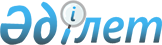 Об упразднении и переименовании некоторых районных и приравненных к ним судов Республики Казахстан и кадровых вопросах судов Республики КазахстанУказ Президента Республики Казахстан от 17 апреля 2023 года № 196
      В соответствии с пунктом 2 статьи 82 Конституции Республики Казахстан, пунктом 1 статьи 6, пунктами 2 и 8 статьи 31 Конституционного закона Республики Казахстан "О судебной системе и статусе судей Республики Казахстан" ПОСТАНОВЛЯЮ:   
      1. Упразднить:
      районный суд № 2 Жарминского района области Абай;
      районный суд № 2 Кербулакского района области Жетісу;
      районный суд № 2 Казталовского района Западно-Казахстанской области;
      районный суд № 2 Каркаралинского района Карагандинской области;
      районный суд № 2 Осакаровского района Карагандинской области;
      районный суд № 2 Октябрьского района города Караганды Карагандинской области.
      2. Переименовать:
      Октябрьский районный суд города Караганды Карагандинской области в суд района Әлихан Бөкейхан города Караганды Карагандинской области;
      районный суд № 3 Октябрьского района города Караганды Карагандинской области в суд № 2 района Әлихан Бөкейхан города Караганды Карагандинской области.
      3. Назначить на должность судьи: 
      по области Абай:
      по Алматинской области:
      по Карагандинской области:
      4. Считать председателей и судей переименуемых судов председателями и судьями переименованных судов.
      5. Верховному Суду Республики Казахстан, Высшему Судебному Совету Республики Казахстан принять меры, вытекающие из настоящего Указа.
      6. Настоящий Указ вводится в действие со дня подписания.
					© 2012. РГП на ПХВ «Институт законодательства и правовой информации Республики Казахстан» Министерства юстиции Республики Казахстан
				
Семейского городского суда
Курбанову Бакыт Кабидоллаевну с освобождением от должности судьи районного суда № 2 Жарминского района этой же области;
специализированного межрайонного суда по административным правонарушениям города Қонаев
Шарипбаева Абая Канатовича с освобождением от должности председателя районного суда № 2 Кербулакского района области Жетісу;    
Шамуратова Аруслана Нажмадиновича с освобождением от должности судьи районного суда № 2 Кербулакского района области Жетісу; 
Осакаровского районного суда
Баянбекова Нурлана Жанаталаповича с освобождением от должности председателя районного суда № 2 Осакаровского района этой же области; 
Шахтинского городского суда
Алменова Данияра Кайрберлиновича с освобождением от должности судьи районного суда № 2 Осакаровского района этой же области; 
специализированного межрайонного суда по административным правонарушениям города Караганды 
Жаманкулову Шынар Тлеугабыловну с освобождением от должности председателя районного суда № 2 Каркаралинского района этой же области;
Каркаралинского районного суда
Майпасова Ербола Абикеновича с освобождением от должности судьи районного суда № 2 Каркаралинского района этой же области; 
суда района Әлихан Бөкейхан города Караганды
Жапарову Жанну Хматовну с освобождением от должности судьи районного суда № 2 Октябрьского района города Караганды этой же области;
Нигметова Талгата Алихановича с освобождением от должности председателя районного суда № 2 Октябрьского района города Караганды этой же области;
районного суда № 2 Казыбекбийского района города Караганды 
Цай Олесю Юрьевну с освобождением от должности судьи районного суда № 2 Октябрьского района города Караганды этой же области.
      Президент     Республики Казахстан

К. Токаев  
